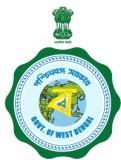                                                            Government of West Bengal                       emai  : ee-mahacnldvn@wbiwd.gov.inIrrigation & Waterways DirectorateThe Sub-Divisional Officer Mahananda Head Querter Sub-Division   Teesta Administrative BuildingTinbattimore, Siliguri.N.I.Q. No. –01/ SDO/MHQSD of 2023-24	Sealed quotations in Prescribed Proforma is hereby invited by The Sub-divisional Officer, Mahananda Head querter Sub-division, Teesta Administrative Building, Teenbattimore, Siliguri from reputed travel agencies, luxury taxi owners/ suppliers for supplying Diesel driven Maxi Cab (Non AC) having contract carriage permit for all district of North Bengal on temporary basis for the following works – 	The supplier should quote their rates (excluding the cost of Fuel and lubricant) strictly as per prescribed form which will be available in the office of undersigned free of cost, along with terms and conditions.The rate should be quoted both in figure as well as in words. The quotation will be received upto 3:00 pm on 22/05/2023 and will be opened by the undersigned at 3:30 pm. on the same day in presence of quotationers who will be present at that time.The acceptance of quotation will rest upon the appropriate authority who does not bind himself to accept the lowest quotation and reserves the right to reject any of or all the quotation without assigning any reason.The successful quotationer will have to execute an Agreement ( in Non-Judicial stamp paper having value of Rs. 50.00 at his own cost) accepting terms and condition for hire of the vehicle within 07 (Seven) days from the issue of acceptance  letter positively. Failure of which agreement will be treated as cancelled.i)          Date of publication                                                                     -    11/05/2023                                                                                                                   Last Date & Time of application				-    18/05/2023   upto 4.30 P.M.Last Date & Time of Issue of quotation paper 		-    19/05/2023   upto 4.30 P.M.Last Date & Time of dropping of quotation paper	            -    22/05/2023   upto 3.00 P.M.      v)        Date & Time of opening of quotation paper		            -    22/05/2023   at 3.30 P.M.Dropping Centre 	:   Office of The Sub-Divisional Officer, Mahananda Head Querter Sub-                                                    Division, Teesta  Administrative Building, Teenbattimore, Siliguri.TERMS AND CONDITIONSThe vehicle must be in good working condition. The supplier of the vehicle should be either the owner or have proper authorization from the owner to supply the vehicle. Quotation papers will be issued to the intending owner of the vehicle on production of following documents (photo copy should have to submit with prescribed Performa and have to verified with original on submission time) :-           a) Certificate of Registration from appropriate authority.           b) Tax clearance certificate from tax officer of M.V. Department.           c) Contract carriage permit of Luxury taxi issued by the competent authority.           d) Auto emission testing certificate.           e) Certificate of Insurance of passenger carrying commercial vehicle.           f) PAN Card. g) Mass Emission slandered of Vehicle should be Bharat Stage III or above and purchased on or        after  01/05/2008The authorization of the supplier, from the owner should also be produced. The quotations for the vehicle having no valid documents will not be considered. In addition to this all the essential accessories of qualifying a luxury car will have to be provided in the car, kept in good and workable condition failure of which, the car will be liable for rejection or reduction of the rates by the authority.The registration number and date of registration of the vehicle for which the rate is quoted should be mentioned in the body of schedule.The hiring of the vehicle will be on daily basis. The rate of hire charges should be quoted on daily basis both in figures and words. The cost of hire charge will be paid monthly on production of bill by the supplier, subject to availability of fund.The maintenance and repair of the vehicles is to be done by the supplier at his own cost. The cost of any urgent repair of the vehicle done by the department at outstation during inspection will be recovered from supplier’s bill.i) 	Diesel and Mobil and all other types of fuel/ Oil/ Lubricant for running the vehicle will have to be supplied by the supplier/ owner of the vehicle. Consumption of Diesel and Mobil oil will be allowed by the Department as per actual consumption basis, subject to the condition of minimum prescribed limit of run of the vehicle per liter of fuel as given below :-The cost of pay and allowances at the driver of the vehicle should be borne by the owner of the vehicle.	 Responsibility of guarding of the vehicle from any loss, theft, etc. will rest upon the supplier. The Department will  also not hold responsible for anyDamage caused to the car due to any accident,   ii)        For any court case of compensation arising out of the vehicle and its driver,Any taxes/or charges that may be levied by the state/Central Govt. The service of the vehicle may also be terminated in case of unsatisfactory service, condition of the vehicle not being satisfactory and failure on the part of the supplier to fulfill any other requirement in connection with proper running of the vehicle. In such cases the service will be terminated by giving 3 (three) days’ notice without any financial implication.Garage distance allowed maximum (5 Km. Up & 5 Km. Down) total 10 Km. or the actual distance which over is less for each day journey is over.a. 	Normal duty hours will be 10 hours per day.	b. 	Normally the driver along with vehicle will report to his duty at or any time on specific date and place as will be instructed by the officer on duty beforehand.	c. 	Cost of overtime allowance in case of duties beyond normal duty hours will be allowed at the rate Rs. 20/~ (twenty) per hour. 11.	If in case of any accident or break down, the vehicle fails to report to allotted duty then a message have to be sent by the supplier forthwith and alternative car in replacement shall have to be arranged by him for reporting to duty place. The driver / supplier of the vehicle will be responsible for monitoring log book in the same manner as done by the driver of the Govt. vehicles and recorded journey should be properly approved by the officer who performs journey for Govt. work. Details of the alternative vehicle shall have to produce before the undersigned with all requisite documents.12.	2 (two) machine numbered log books (printed) will be supplied from this office for recording journeys when the vehicle is on Govt. duties.13.	a.	Vehicle will not usually be used on Sundays and holidays if not specially requisitioned. And for any day when the supplier will fail to supply the vehicle on requisition, for whatever reasons, penalty of 2 times of daily hire charges may be imposed on the supplier for such failure to supply the vehicle.	b.	A halting charges as extra over the usual hiring rate @ Rs. 80/- (Rupees eighty) only per night halt will be payable to the supplier of the hired vehicle in the case of outstation journeys with halt.14.	Servicing of the vehicle should be done by the supplier at his own cost with prior intimation so that duty may be adjusted.15.	The supplier must quote telephone no. for communication of message of the garage attending calls. 16.	The supplier can apply only for one of the works listed above and quote their rates on the basis of above terms and conditions. No new terms and conditions will be entertained from the supplier. They also have to mention the serial no. of the work on the sealed envelope before dropping in the box. 17. Initial contract period will be for 6 (six) months. However, on satisfactory service the contract period may be extended further.18.	In case of violation of the above terms and conditions the quotation will be liable to be rejected.	19.  Price escalation clause will not be admissible.		        20.     The vehicle will have to make long tour including kacha roads & hilly roads and the driver must be                  prepared to halt frequently outside the headquarter . The driver must follow instruction of the officer                  using the vehicle .      The department will not be liable to pay compensation if there be any legal complicacy due to any accident   occurred.22.   The Mobile / Cell nos. of the driver/ owner should be made available and accessible round the clock to the  concerned officers .  The successful quotationer will have to arrange for garage for his vehicle after duty period at his own cost and risk.The quotationer should have to submit all details including copy of driving license of the driver. In case of any situation of change of driver of the vehicle same details of the new driver should have to submit first.	Sd/-                                                                                                              Sub-Divisional Officer                                                                                                                                             Mahananda Head querter Sub-division                                                                                                                                                      Tinbatti,Siliguri.Memo No:-     400/5-v3                                                                  Date:-  11/05/2023Copy forwarded for favour of kind information and taking necessary action for wide circulation to the:-	Sd/-                                                                                                             Sub-Divisional Officer                                                                                                                                             Mahananda Head querter Sub-division                                                                                                                                                      Tinbatti,Siliguri.Issued to :                           Notice Inviting Quotation No.- 01/ SDO/MHQSD of 2023-24SCHEDULE  TO  BE FILLED  UP  BY  THE  QUOTATIONERParticulars of Vehicle1.  i) Name of the Owner	:	ii) Full Address	:	iii) Phone No.	:2.	i) Driver’s Full name	:	ii) Driver’s full address	:	iii) Driving License No.	:	iv) Driver’s Contact No.	:3.	Registration no. of the Vehicle & date of	Registration.	:4.	Model with Year	:5.	Engine No.	:6.	Chasis No.	:B. 	Rate5.	Daily hire charge	:7.	i)  Minimum consumption of Mobil Oil _____________KM per Liter.	ii) Minimum consumption of Fuel _______________KM per Liter.  (Diesel)___________________________	Signature of the Quotationers			                                                                                                                                                                                                                                     Sub-Divisional Officer                                                                                                                                             Mahananda Head querter Sub-division                                                                                                                                                      Tinbatti,Siliguri.SL NO.NAME OF WORK01.“Hiring 1(One) no. Maxi Cab (Diesel Driven luxury taxi) on daily basis for the use of The Assistant Engineer, Mahananda Head Querter Sub-Division under Mahananda Barrage Division Teesta Administrative Building, Tinbattimore, Siliguri.”Type of vehicleFuel Minimum permissible limit of runMaxi Cab (Non AC) Diesel10 (Ten) Km. per literMaxi Cab (Non AC) Mobil500 (Five Hundred) Km. per liter01.Superintending Engineer. Mahananda Barrage Circle, Tinbatti. Siliguri02.Executive. Engineer. Mahananda Barrage Division, Tinbatti. Siliguri 03Executive Engineer, Teesta Monitoring & Evaluation Division. 04/05.Divisional Estimator/ Divisional Accountant, of the office of the Executive. Engineer, Mahananda Barrage Division.06.Notice Board. SL NO.NAME OF WORK01.“Hiring 1(One) no. Maxi Cab (Diesel Driven luxury taxi) on daily basis for the use of The Assistant Engineer, Mahananda Head Querter Sub-Division under Mahananda Barrage Division Teesta Administrative Building, Tinbattimore, Siliguri.”